Об определении резервных помещений (мест)
для голосования и мест, где возможна реализация
дистанционного электронного голосования Администрация Порецкого муниципального округа Чувашской Республики
 п о с т а н о в л я е т:1. Определить резервные помещения (места) для голосования на случай, если в дни голосования уполномоченными органами будет принято решение об эвакуации граждан из помещения для голосования, согласно приложению № 1 к настоящему постановлению.2. Определить перечень мест, где участники дистанционного электронного голосования при необходимости смогут реализовать свое активное избирательное право, на базе муниципальных учреждений культуры (библиотек и (или) других), которые работают в выходные дни и имеют общественны доступ в сеть «Интернет», согласно приложению № 2 к настоящему постановлению.3. Опубликовать настоящее постановление в издании «Вестник Поречья».4. Настоящее постановление вступает в силу со дня его подписания.Глава Порецкого муниципального округа					    Е.В. ЛебедевПриложение № 1 к постановлению
администрации Порецкого муниципального округа
Чувашской Республики
№ 75 от 05.03.2024Резервные помещения (места) для голосования на случае, если в дни голосования уполномоченными органами будет принято решение об эвакуации граждан из помещения для голосования
Приложение № 2 к постановлению
администрации Порецкого муниципального округа
Чувашской Республики
№ 75 от 05.03.2024Перечень мест, где участники дистанционного электронного голосования при необходимости смогут реализовать свое активное избирательное право, на базе муниципальных учреждений культуры (библиотек и (или) других), которые работают в выходные дни и имеют общественны доступ в сеть «Интернет»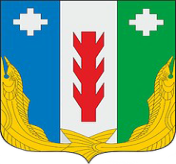 Администрация Порецкого муниципального округа Чувашской РеспубликиПОСТАНОВЛЕНИЕ05.03.2024 № 75с. ПорецкоеЧăваш РеспубликинПăрачкав муниципалитет округӗн администрацийĕЙЫШĂНУ05.03.2024 № 75Пăрачкав сали№ п/пНомер УИКАдрес резервного помещения для голосования11401с. Анастасово, ул. Анастасово-1, д. 1а, Анастасовский СДК 21402с. Козловка, ул. Школьная, д. 28а, Козловский ФАП31403с. Ряпино, ул. Колхозная, д. 7а, Ряпинский ФАП41404с. Кудеиха, ул. Красная Площадь, д. 1а, здание Кудеихинского ТО51405с. Мишуково, ул. Северная, д. 1в, Мишуковский СДК61406с. Напольное, ул. Ленина, д. 19В, Напольновская СОШ71407с. Напольное, ул. Ленина, д. 19В, Напольновская СОШ81408с. Никулино, ул. Николаева, д. 37, здание конторы СХПК «Никулинский»91409с. Антипинка, ул. Аврова, д. 88А, Антипинская сельская библиотека101410с. Порецкое, ул. Ульянова, д. 24 (2 этаж актовый зал РайПо)111411с. Порецкое, ул. Комсомольская, д. 11, здание Лесхоза121412с. Порецкое, ул. Ленина, д. 77/1 (актовый зал детского сада «Колокольчик»)131413с. Порецкое, ул. Крупской, д. 24 (Порецкое РайПо)141414с. Порецкое, ул. Ленина, д. 77/1 (2 этаж детского сада «Колокольчик»)151415с. Сиява, ул. Ленина, д. 104А, Сиявский ФАП161416с. Семеновское, ул. Азина, д. 1, здание Семеновской СОШ171417с. Сыреси, ул. Октябрьская, д. 185, здание Сыресинского территориального отдела181418с. Рындино, ул. Кооперативная, д. 33, Рындинский СДК№ п/пНаименование сельского поселенияАдрес места, участники дистанционного электронного голосования при необходимости смогут реализовать свое активное избирательное право, на базе муниципальных учреждений культуры (библиотек и (или) других), которые работают в выходные дни и имеют общественны доступ в сеть «Интернет»1Анастасовское сельское поселениес. Анастасово, ул. Анастасово-1, д. 1а, Анастасовский СДК2Козловское сельское поселениес. Козловка, ул. Школьная, д. 190, Козловская сельская библиотека3Козловское сельское поселениес. Ряпино, ул. Ульянова, д. 31, Ряпинский СДК4Кудеихинское сельское поселениес. Кудеиха, ул. Советская, д. 59, Кудеихинская сельская библиотека5Мишуковское сельское поселениес. Мишуково, ул. Северная, д. 1в, Мишуковская сельская библиотека6Напольновское сельское поселениес. Напольное, ул. Ленина, д. 24А, Напольновская сельская библиотека7Никулинское сельское поселениес. Никулино, ул. Николаева, д. 35, Никулинская сельская библиотека8Октябрьское сельское поселениес. Антипинка, ул. Аврова, д. 88, Антипинская сельская библиотека9Порецкое сельское поселениес. Порецкое, ул. Ленина, д. 4, МБУ «Централизованная библиотечная система»10Порецкое сельское поселениес. Порецкое, ул. Октябрьская, д. 6, БУ ЧР «Порецкий ЦСОН» Министерства труда и социальной защиты ЧР11Рындинское сельское поселениес. Рындино, ул. Кооперативная, д. 33, Рындинская сельская библиотека12Семеновское сельское поселениес. Семеновское, ул. Азина, д. 6, Семеновская сельская библиотека13Сиявское сельское поселениес. Сиява, ул. Ленина, д. 104Б, Сиявская сельская библиотека14Сыресинское сельское поселениес. Сыреси, ул. Октябрьская, д. 184, Сыресинская сельская библиотека